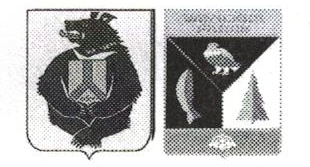 АДМИНИСТРАЦИЯ СЕЛЬСКОГО ПОСЕЛЕНИЯ «СЕЛО БУЛАВА»Ульчского муниципального района Хабаровского краяРАСПОРЯЖЕНИЕ17.10.2022 г.    № 55- рас.БулаваО приеме в муниципальную собственностьсельского поселения «Село Булава» объекты ТОС	В соответствии с решением собрания граждан Территориального общественного самоуправления (далее – ТОС) ,решения Совета депутатов сельского поселения «Село Булава» Ульчского муниципального района Хабаровского края № 8 от 05.10.2022 г. «О принятии в муниципальную собственность сельского поселения «Село Булава» Ульчского муниципального района Хабаровского края оборудование №1 -2022 от 03.10.2022 г. территориального общественного самоуправления «Солнышко» Принять в муниципальную собственность сельского поселения «Село Булава» Ульчского муниципального района Хабаровского края  следующие объекты ТОС:ТОС «Солнышко» -  согласно приложению;	2. Закрепить на праве оперативного управления имущество указанное в пункте 1 настоящего распоряжения за администрацией сельского поселения «Село Булава» Ульчского муниципального района Хабаровского края.	3. Внести вышеуказанные объекты в реестр муниципальной собственности сельского поселения «Село Булава» Ульчского муниципального района  Хабаровского края.	4. Контроль за исполнением настоящего распоряжения оставляю за собой.Глава сельского поселения                                                               Н.П.РосугбуПРИЛОЖЕНИЕ к распоряжению администрации сельского поселения «Село Булава»Ульчского муниципального районаХабаровского края от 17.10.2022  № 55-ра                                           Объекты  ТОС «Светлячок» № п/пНаименование оборудования Количество 1Металлическое ограждение 42 м. 2Керамогранитная стела 1 шт.